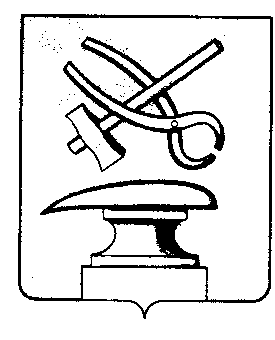 Российская ФедерацияПензенская областьСОБРАНИЕ ПРЕДСТАВИТЕЛЕЙ
ГОРОДА КУЗНЕЦКАРЕШЕНИЕО передаче Религиозной организации «Кузнецкая Епархия Русской Православной Церкви (Московский Патриархат)» в безвозмездное пользование недвижимого имущества, входящего в состав казны города КузнецкаПринято Собранием представителей города Кузнецка 25 октября 2012 годаВ целях эффективного распоряжения муниципальной собственностью города Кузнецка,  на основании обращения Религиозной организации «Кузнецкая Епархия Русской Православной Церкви (Московский Патриархат)», руководствуясь пунктом 4 части 1 статьи 17.1 Федерального закона от 26.07.2006 № 135-ФЗ «О защите конкуренции», решением Собрания  представителей города Кузнецка от 30.09.2005 № 93-15/4 «Об утверждении положения о казне города Кузнецка», статьей 21 Устава города Кузнецка Пензенской области,Собрание представителей города Кузнецка решило:1. Передать Религиозной организации «Кузнецкая Епархия Русской Православной Церкви (Московский Патриархат)» в безвозмездное пользование  следующее недвижимое имущество, входящее в состав казны города Кузнецка, расположенное в городе Кузнецке по ул. Молодой Гвардии, 85:1.1. нежилое двухэтажное здание, литер А, общей площадью 740,5 кв.м;1.2. гараж, литер Г5, общей площадью 19,7 кв.м;1.3. земельный участок с кадастровым номером 58:31:0203042:22, общей площадью 1783 кв.м.2. Имущество, указанное в пункте 1 настоящего решения, передается для размещения Епархиального Управления, его служб и отделов.	3. Комитету по управлению имуществом города Кузнецка (Садовников П.Г.) заключить договор безвозмездного пользования недвижимым имуществом с Религиозной организацией «Кузнецкая Епархия Русской Православной Церкви (Московский Патриархат)».Глава города Кузнецка    	                                 	          	               В.А.Майорова25.10.2012 № 108-56/5